Gayton Primary School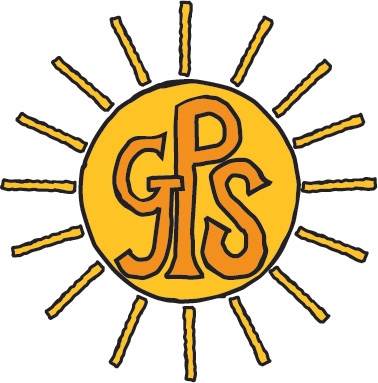 Curriculum Theme Plan 2018/2019Year 1AutumnSpringSummerAutumnSpringSummerThemesWE ARE AMAZING!WE ARE ZOOLOGISTS!WE ARE GARDENERS!EnglishLabels, lists and signsTraditional tales and fairy talesFantasyEnglishStories in familiar settingsInstructionsLettersEnglishPoems about our sensesPoetry-Songs and repetitive poemsPoems about natureEnglishEnglishChristmas StoriesEnglishMathsPlace value and number – 6 weeksNumber and place value – 2 weeksNumber and place value – 2 weeksMathsAddition and subtraction – 2 weeksAddition and subtraction- 2 weeksAddition and subtraction – 3 weeksMathsMeasurement – 2 weeksMultiplication and division -2 weeksMultiplication and division -3 weeksMathsShape – 1 weekFractions – 2 weeksFractions – 2 weeksMathsMeasurement – 2 weeksMeasurement (time)- 1 weekMathsShape – 2 weeksPosition and direction 1 weekMathsPosition and direction – 1 weekMathsMathsScienceAnimals including HumansAnimals and HumansMaterialsScienceOurselvesOur PetsSciencePlantsScienceSeasonal ChangeMaterialsSeasonal ChangeScienceAutumn/WinterSeasonal ChangeSpringSummerScienceScienceGeographyAround our SchoolExploring our CountryThe World-GeographyAround our SchoolExploring our CountryComparing hot and Cold countriesGeographyAround our SchoolExploring our CountryAfricaHistoryChanges within living Memory-ToysGuy FawkesSignificant Local personHistoryRemembrance DaySignificant Local personHistorySignificant Local personArtSelf Portraits-SculptureEnglish ArtistArtPicasso, Vincent Van GoghSculptureAndy GoldsworthyArtColour Mixing-KandinskySculptureArtSculptureDTFabric facesMoving PicturesSensational saladsDTFabric facesMoving PicturesSensational saladsDTFabric facesMoving PicturesSensational saladsMusicCharangaCharangaLink with Creative curriculumCharangaLink with Creative curriculumMusicChristmas Songs & ProductionCharangaLink with Creative curriculumCharangaLink with Creative curriculumMusicCharangaLink with Creative curriculumCharangaLink with Creative curriculumREHarvest of HandsNew beginningsOur Planet-CreationREPreparing for celebration/Here comes ChristmasEasterOur Planet-CreationREOur Planet-CreationPEInvasion GamesNet GamesInvasion GamesPEGymnasticsDanceAthleticsPEDanceDancePEComputingE safetyMultimediaProgrammingCommunication-Word ProcessingHandling DataResearchComputingE safetyMultimediaProgrammingCommunication-Word ProcessingHandling DataResearchComputingE safetyMultimediaProgrammingCommunication-Word ProcessingHandling DataResearchCelebrationChristmasEasterChinese New YearCelebrationChristmasCelebrationChristmas